ZAPOWIEDZIDo zawarcia sakramentu małżeństwa przygotowują się następujące osoby: Mateusz Tomasz Czerewko kawaler z Cieleśnicy i Zuzanna Maria Szuman panna z Szprotawy – ZAPOWIEDŹ 214.04.2019 Niedziela Palmowa1. Ofiary złożone  na  tacę  w  minioną  niedzielę  wyniosły  3420 zł. Bóg  zapłać2. Bóg  zapłać za dary na stół rekolekcyjny: Pani  Małgorzacie  Gładoniuk  i  Annie  Myć  z  Ostrowa, Hryciuk  Katarzynie  z  Granny, Leszkowi  Chromcowi, Barbarze  Wakuluk3. Dzisiaj rozpoczynamy Wielki Tydzień. Triduum Paschalne będzie odprawiane o g. 18.00, natomiast Wigilia Paschalna w Wielką Sobotę rozpocznie się o g. 19.00.4. W środę o godz. 18.45 w salce przy kościele, kolejna katecheza dla rodziców i chrzestnych oraz spisanie aktów chrztu. Uroczyste udzielanie chrztu odbędzie się w sobotę podczas Wigilii Paschalnej o godz. 19.00 oraz w Poniedziałek Wielkanocny o godz. 11.30.5. W Wielki Czwartek odbędzie się egzamin wstępny dla kandydatów przygotowujących się do przyjęcia sakramentu bierzmowania.  Młodzież przychodzi na egzamin w stroju galowym, klasa VIII  na godzinę 9.00 natomiast klasa III gimnazjum na 10.30.6. W Wielkim Tygodniu odnawiamy i ozdabiamy krzyże przydrożne. Zapraszamy  dzieci i młodzież w Wielki Piątek i Wielką Sobotę na adorację. od g. 9.00 do czasu  rozpoczęcia  nabożeństwa. Zapraszamy także strażaków na adorację przy Grobie Pańskim. Adoracja w Wielką Sobotę do g. 22.00 w i niedzielę od g. 5.00. Przypominamy także, aby w Wielkim Tygodniu przejrzeć i odświeżyć feretrony używane podczas rezurekcji. Ogłoszenia  będą  podawane  od  Wielkiego  Czwartku  począwszy  na  kolejne  dni  Triduum  i świąt  z  dnia  na  dzień.  Dlatego  serdecznie  zapraszamy  na  Wieczerzę  Pańską  Wielkiego  Czwartku,  od  której  wszystko  się  zaczęło.  U  nas  w  Janowie  zauważa  się  bardzo  niepokojące  zjawisko.  Mianowicie  na  rozpoczęcie  Triduum  Paschalnego  w  Wielki  Czwartek  przychodzi  mało  ludzi.  Niektórzy  przeżyli  całe  życie  i  nie  widzieli  pięknych  obrzędów  umycia  nóg  Apostołom  i  nie  rozumieją  kultu  sakramentu  kapłaństwa  i  Eucharystii.  W  Wielki  Czwartek  zapada  cisza  w  obejściach  i  rozpoczyna  się  Misterium  Paschalne.  Bez  Wielkiego  Czwartku  nie  można  dobrze  przeżyć,  ani  zrozumieć  męki  i  Zmartwychwstania  Chrystusa.7. Do  posługi  Apostołów  w  Wielki  Czwartek  proszeni  są  następujący Panowie:Caruk  Tadeusz, Górski  Zdzisław, Michaluk  Wojciech, Karnecki  Ryszard, Krasuski  Hieronim, Murawski  Ryszard, Mamruk  Stanisław, Melaniuk  Janusz, Zbucki  Ludwik, Michalski  Krzysztof, Sokołowski  Jerzy, Sobieszek  Marian8. W Wielką Sobotę poświecenie pokarmów  w  kościele o g. 8.00; 8.30; 9.00  a następnie  wyjedziemy na wioski - prosimy o podwóz. Jest zwyczaj składania jajek na ofiarę przy poświęceniu. Warto ten zwyczaj utrzymać, bowiem jajka te posłużą do podzielenia się w Wielkanocny Poranek po Rezurekcji przy kościele. Na Wigilię Paschalną w sobotę wieczorem przynosimy ze sobą świece, które posłużą do odnowienia przyrzeczeń chrzcielnych podczas Liturgii Chrzcielnej.9. Dzisiaj spotkanie Rodzin Domowego Kościoła w salce przy kościele o godz. 14.3010. Bóg  zapłać  za  ofiary  na dekoracje  i   kwiaty  do    Grobu  Pańskiego: KRK z Klonownicy Małej zel. Teresy Caruk – 100 zł, KRK z Nowego Pawłowa zel. Anny Michaluk – 110 zł, KRK z Werchlisia zel. Agnieszki Semeniuk – 80 zł, KRK z Klonownicy Małej – 100 zł, KRK z Hołodnicy zel. Genowefy Michaluk – 60 zł, KRK z Hołodnicy zel. Józefy Kłubczuk – 110- zł, KRK z Buczyc Starych zel. Marii Daniluk – 100 zł, Zofia Semeniuk z Janowa Podlaskiego – 100 zł, Wieś Peredyło 127 zł 11. Bóg zapłać za ofiary na kościół: Joanna i Robert Michaluk z Hołodnicy – 160 zł, Alina Chilkiewicz z Nowego Pawłowa – 100 zł, KRK z Klonownicy Małej – 150 zł, Tadeusz Tychmanowicz z Nowego Pawłowa – 100 zł12. W tym tygodniu odeszły do Pana: Anna Michaluk, Helena Tychmanowicz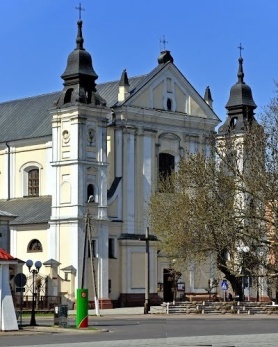 14 kwietnia 2019 r.W CIENIUBazylikiPismo Parafii Trójcy św. w Janowie Podlaskim-do użytku wewnętrznego-Niedziela Palmowa
 Łk 19, 28-40
Wjazd Jezusa do Jerozolimy
Słowa Ewangelii według Świętego Łukasza
Jezus szedł naprzód, zdążając do Jerozolimy.
Gdy przybliżył się do Betfage i Betanii, ku górze zwanej Oliwną, wysłał dwóch spośród uczniów, mówiąc: «Idźcie do wsi, która jest naprzeciwko, a wchodząc do niej, znajdziecie uwiązane oślę, którego nie dosiadał żaden człowiek. Odwiążcie je i przyprowadźcie. A gdyby was kto pytał: „Dlaczego odwiązujecie?”, tak powiecie: „Pan go potrzebuje”».
Wysłani poszli i znaleźli wszystko tak, jak im powiedział.
A gdy odwiązywali oślę, zapytali ich jego właściciele: «Czemu odwiązujecie oślę?»
Odpowiedzieli: «Pan go potrzebuje».
I przyprowadzili je do Jezusa, a zarzuciwszy na nie swe płaszcze, wsadzili na nie Jezusa. Gdy jechał, słali swe płaszcze na drodze. Zbliżał się już do zboczy Góry Oliwnej, kiedy całe mnóstwo uczniów zaczęło wielbić radośnie Boga za wszystkie cuda, które widzieli. I mówili głosem donośnym:
«Błogosławiony Król,
który przychodzi w imię Pańskie.
Pokój w niebie
i chwała na wysokościach».
Lecz niektórzy faryzeusze spośród tłumu rzekli do Niego: «Nauczycielu, zabroń tego swoim uczniom!»
Odrzekł: «Powiadam wam: Jeśli ci umilkną, kamienie wołać będą».PONIEDZIAŁEK – 15 kwietniaPONIEDZIAŁEK – 15 kwietnia7.00 1. +Franciszka Sidoruka, Julię Kupińską, Andrzeja Krzyształowicza – of. pracownicy2. +Adama, Stanisława, Helenę, Antoniego – of. opiekunki18.001. +Mariannę – of. córki2. (poza parafią) Dz – bł w 1 r. urodzin Zuzanny o Boże bł i opiekę MB – of. dziadkowieWTOREK – 16 kwietniaWTOREK – 16 kwietnia7.00 +Helenę Teodorczuk – of. rodzina8.00Rozpoczęcie nowenny do św. Antoniego18.001. +zmarłych rodziców Kazimierę i Wacława, za brata Sławomira, ciocię Wandę Chojniaż – of. Rodzina2. +Zofię w (r.), Marię, Leona – of. rodzinaŚRODA – 17 kwietniaŚRODA – 17 kwietnia7.00 1. +Karolinę w (r.), Stanisława, Jerzego, Wiktora, Stanisława, Annę, Czesławę, Jerzego, Waldemara, Sławomira, Zofię, zm z rodz Borsuków, Bodzaków, Lesiuków – of. rodzina2. +Tadeusza – of. Siostra3. +Helenę Tychmanowicz w 9 dz18.00W intencji uczestników nowenny do MBNPWIELKI CZWARTEK – 18 kwietnia MSZA WIECZERZY PAŃSKIEJWIELKI CZWARTEK – 18 kwietnia MSZA WIECZERZY PAŃSKIEJ18.001. +Annę Michaluk w 9 dz – of. KRK zel. Agnieszki Michaluk2. +Rafała Makarskiego w 1 r., zm z rodz Szyszków, Andrzejuków, Jakimiuków, Makarskich, Syrokoszów3. W intencji grup modlitewnych w parafii4. +za zmarłych dobrodziejów5. W intencji Ojca Świętego Franciszka, ks. Bpa Kazimierza, ks. Bpa Piotra, księży pracujących w naszej parafii i pochodzących, misjonarzy, brata Piotra, za których modli się Apostolat MargaretkaWIELKI PIĄTEK – 19 kwietniaWIELKI PIĄTEK – 19 kwietnia18.00LITURGIA MĘKI PAŃSKIEJSOBOTA – 20 kwietnia WIGILIA PASCHALNASOBOTA – 20 kwietnia WIGILIA PASCHALNA19.001. +Sławomira Majewskiego, Marię – of. Barbara Brzozowska2. +Zygmunta Fąfarę w 7 r., Aleksandra, Jana – of. Córka3. +Marka Mamruka4. +Krzysztofa Zielińskiego – of. Katarzyna i Michał5. +Halinę, Stanisława, Halinę Szewczuk, zm z rodz Szewczuków – of. rodzinaNIEDZIELA ZMARTWYCHWSTANIA – 21 kwietniaNIEDZIELA ZMARTWYCHWSTANIA – 21 kwietnia6.00W intencji parafian i gości9.301. Dz – bł w 80 r. urodzin Danuty Hryciuk o Boże bł i opiekę MB – of. córka2. +Zygmunta Michaluka, zm z rodz Michaluków i Breczków – of. Żona3. +Aleksandra w (r.), Bronisławę, Jana, Józefa, zm z rodz Owerków i Bechtów – of. synowa11.301. +Sergiusza, Bronisławę, zm z rodz Laszuków – of. córka2. +Wiktora, Irenę, Ewę, zm z rodz Mikołajuków i Podczaskich – of. Janina Koroluk